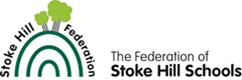 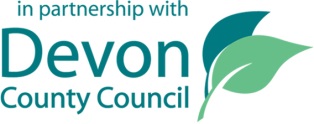 Parent Declaration FormEarly Years Funding To claim the Early Years Funding, parents must complete and sign this Declaration Form for each Devon provider that your child attends. Child’s Details (to be completed by the parent/carer)Please TICK all that apply to your child: This data is needed for the Early Years Census and the Schools Census returnsBOX 2BOX 3BOX 4BOX 5BOX 6Parents/Carers Details Information needed to claim two-year-old fundingAdditional information for children claiming the Extended   Entitlement (30 Hours)My Child is attending the following Providers:You need to complete a Declaration Form with each provider your child attends to ensure that funding is paid fairly between them.Your child can attend providers on a maximum of two sites in a single day. Please check with a provider if you are unsure what you can claim. If your child attends more than one provider and there is an overclaim, the funding will be fairly split between the providers. Please tell us which providers you are attending and circle the term that this relates to SPRING/ SUMMER/ AUTUMN 2024/25Additional Funding that may be available for your childIf you have set up an account on the Citizen Portal and given permission for your details to be checked Devon County Council will pay Early Years Pupil Premium directly to the provider that your child attends.Early Years Pupil PremiumEarly Years Pupil Premium (EYPP) is additional funding for early years providers to improve the education that they provide for some three- and four-year-olds. Children may be eligible if parents have an income under £16,190 and are in receipt of one or more of the qualifying benefits or if a child is in care.For more information on Early Years Pupil Premium Disability Access FundingDisability Access Funding (DAF) is available for early years providers to support three- and four-year-old children who receive Disability Living Allowance (DLA). The funding aids access to early years places by supporting providers in making reasonable adjustments to their settings.For more information on Disability Access Funding  Free School MealsIf you are using a nursery class in a school your child may be able to have a free school meal. Your child must attend both before and after the lunchtime period as well as meet the qualifying criteria. Please apply through the Citizens Portal.Stoke Hill Infant and Nursery SchoolChild’s Legal Surname:Child’s Legal Forename/s:Name by which the child is known (if different from above):Date of Birth: Gender:DD/MM/YYYYGirl / Boy/ Prefer not to sayAddress:Postcode:Child’s date of birth checked by:Name of staff member:Date checked:Type of evidence provided by parent/carer:Birth certificatePassportOther please stateChild’s date of birth as on document: Language spoken at home:What is your child’s ethnic group?WhiteIf you ticked this go to Box 2Mixed or multiple ethnic groupsIf you ticked this go to Box 3Asian or Asian BritishIf you ticked this go to Box 4Black, African, Caribbean, or Black BritishIf you ticked this go to Box 5Other ethnic groupIf you ticked this go to Box 6Prefer not to sayWhich of the following best describes your White background?English, Welsh, Scottish, Northern Irish or BritishIrishGypsy or Irish TravellerAny other White backgroundPrefer not to sayWhich of the following best describes your Mixed or Multiple ethnic groups background?White and Black CaribbeanWhite and Black AfricanWhite and AsianAny other Mixed or Multiple ethnic backgroundPrefer not to sayWhich of the following best describes your Asian or Asian British background?IndianPakistaniBangladeshiChineseAny other Asian backgroundPrefer not to sayWhich of the following best describes your Black, African, Caribbean, or Black British background?AfricanCaribbeanAny other Black, African, or Caribbean backgroundPrefer not to sayWhich of the following best describes your background?ArabAny other ethnic groupPrefer not to sayTitle: (Mr, Mrs, Ms etc.)Full Name:Date of Birth: DD/MM/YYYYAddress:Postcode:Telephone:Email:Relationship to the child:Mother FatherGrandmotherGrandfatherFoster carerOther, please state:Do you have parental responsibility?Eligibility Message from the Citizens Portal checked:Name of staff member:Date of check:Copy of eligibility message taken. Screen shotPhotoOther please state:Citizen Portal Application Reference:TYF 878 - ___ ___ ___ ____ - ___ ___ ___ ___ ___ ___ ___ ____Eligible Start Date:DD/MM/YYYYNational Insurance Number__ __ __ __ __ __ __ __ __ 30 hours eligibility code: digits)501 — — — — — — — —11— — — — — — — — —  400 – - - - - - - - Name of Provider 1:Total hours attended each weekNumber funded hours attended each weekTotal funded weeks attended each yearName of Provider 2:Total hours attended each weekNumber of funded hours attended each weekTotal funded weeks attended each yearName of Provider 3:Total hours attended each weekNumber of funded hours attended each weekTotal funded weeks attended each yearGeneral Data Protection Regulation Consent FormYour personal data is being used by Stoke Hill Infant and Nursery School for the purposes of claiming early years funding from Devon County Council. We undertake to ensure your personal data will only be used in accordance with our privacy notice which can be accessed Stoke Hill Federation and Nursery - Data protection policyThe information provided will be shared with Devon County Council (DCC) who may share it with the Department for Education, Department for Work and Pensions, neighbouring Local Authorities, Her Majesty’s Revenue and Customs and other funded providers that your child attends to confirm their eligibility and enable Stoke Hill Infant and Nursery School to claim early years funding on behalf of your child. For more details read Devon County Council Privacy Notices.Please confirm that you give your consent to Stoke Hill Infant and Nursery School using your personal data as outlined in our privacy notice, by completing the details below.I give my consent for Stoke Hill Infant and Nursery School to use my personal data as outlined in their privacy notice.Signed:Print name: Date of consent:You have the right to withdraw your consent at any time. Should you wish to withdraw consent please contact Debbie Clyburn : nursery.admin@stokehill.devon.sch.uk If you wish to exercise any of your rights under the General Data Protection Regulations, please contact our Data Protection Officer Ben Craig at SchoolPro TLC Ltd DPO@schoolpro.uk Providers should keep this form to enable them to claim funding through the Provider Portal.PLEASE DO NOT SEND IT TO DEVON COUNTY COUNCIL